ҠАРАР                                                                                                 РЕШЕНИЕ02 март 2023 йыл                                  №341                           02 марта 2023 года      О применении в смете расценку по видам товаров в участии в конкурсном отборе проектов развития общественной инфраструктуры, основанных на местных инициативах в 2023 году       В соответствии с Федеральным законом от 06.10.2003 №131-ФЗ «Об общих принципах организации местного самоуправления в Российской Федерации»,    Постановлением Правительства Республики Башкортостан от 06.02.2023года № 39 «О реализации на территории Республики Башкортостан проектов развития общественной инфраструктуры, основанных на местных инициативах», в целях содействия решению вопросов местного значения, вовлечения населения в процессы местного самоуправления, Совет сельского поселения Большешадинский сельсовет муниципального района Мишкинский район Республики Башкортостан четвертого созыва р е ш и л:   1.Сельскому  поселению Большешадинский сельсовет муниципального района Мишкинский район Республики Башкортостан в участии в конкурсном отборе проектов развития общественной инфраструктуры «Приобретение и монтаж материалов и оборудование для уличного освещения д.Калмазан муниципального района Мишкинский район Республики Башкортостан», основанных на местных инициативах в 2023 году и применить в смете расценку по следующим видам товаров:      2.Настоящее решение обнародовать путем размещения на информационном стенде в здании Администрации сельского поселения Большешадинский сельсовет муниципального района Мишкинский район Республики Башкортостан (д.Большие Шады, ул.Али Карная, 7) и разместить на официальном сайте Администрации муниципального района Мишкинский район Республики Башкортостан https://mishkan.ru в разделе поселения – Большешадинский.Председатель совета  сельского поселения Большешадинский сельсовет муниципального  районаМишкинский районРеспублики Башкортостан                                       Р.К.АллаяровБАШҠОРТОСТАН  РЕСПУБЛИҠАҺЫМИШКӘ РАЙОНЫМУНИЦИПАЛЬ РАЙОНЫНЫҢОЛО ШАҘЫ АУЫЛ СОВЕТЫ
АУЫЛ БИЛӘМӘҺЕ СОВЕТЫ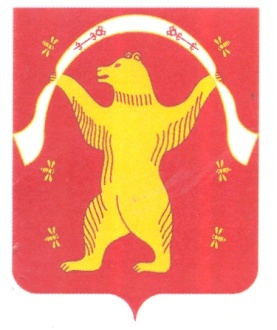 СОВЕТ СЕЛЬСКОГО ПОСЕЛЕНИЯ БОЛЬШЕШАДИНСКИЙ СЕЛЬСОВЕТ МУНИЦИПАЛЬНОГО РАЙОНА МИШКИНСКИЙ РАЙОНРЕСПУБЛИКА БАШКОРТОСТАН№ п/пНаименование услугиед.изм.цена за ед.цена за ед.№ п/пНаименование услугиед.изм.БезНДСКроме того НДС1.Светильник светодиодный уличныйшт.4283,33-2.Провода самонесущие изолированные для воздушных линий электропередачи с алюминиевыми жилами марки СИП-4,2х16-0,6/1,0шт.41,67-3.Комплект промежуточный подвески (СИП) ЕS 1500Ешт.182,88-4.Комплект для простого анкерного крепления ЕА 1500-3 в составе: кронштейн СS 10.3, зажим РА 1500 индекс к позиции шт.262,76-5.Кронштейны для светильников индекс к позициишт.295,9-